La nourriture (2)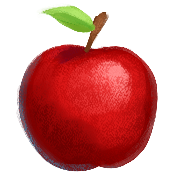 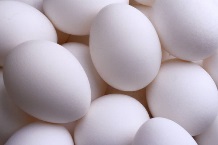 1. Écris les mots de la semaine en ordre alphabétique.  N’inclue pas les petits mots le, la, l’, un et une.  À côté de chaque mot, écrit (m) si le mot est masculin ou (f) si le mot est féminin.1._________________________		6._________________________2._________________________		7._________________________3._________________________		8._________________________4._________________________		9._________________________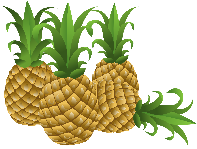 5._________________________		10._________________________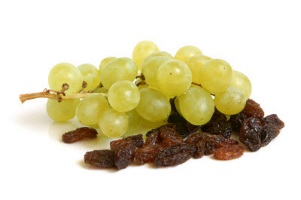 2. Qui suis-je? a) Je suis un fruit orange que l’on voit beaucoup en Floride. _______________b) Je suis un produit laitier qui semble être populaire chez les souris.____________c) Nous sommes des légumes qui viennent en quelques couleurs comme le vert, jaune, rouge ou orange.  Il y en a qui brûle la bouche. ________________d) Nous sommes une sorte de pâte que tu peux mettre dans une soupe._______________e) Je suis un fruit ou un légume que tu utilises pour faire du ketchup, du salsa ou une bonne sauce au spaghetti.________________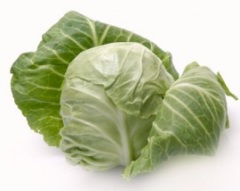 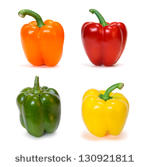 3. Complète les phrases avec le mot manquant. a) Lorsque Shanna a visité Hawaii, elle a mangé de la crème glacée dans un bol faites avec un bon ________________.b) Le fermier attend pour la poule pond ses _____________ pour qu’il puisse manger son déjeuner.c) Allison cueille des _______________ du pommier derrière sa maison.d) Des fois, les élèves ne savent pas la différence entre la laitue et le __________.e) La mère de Vincent a acheté une grosse grappe de ______________ vert.